ГОСТ 19904-90 Прокат листовой холоднокатаный. СортаментГОСТ 19904-90

Группа В23     
     
МЕЖГОСУДАРСТВЕННЫЙ СТАНДАРТ     
     
ПРОКАТ ЛИСТОВОЙ ХОЛОДНОКАТАНЫЙ     
Сортамент     
Cold-rolled steel sheets. Dimensions

МКС 77.140.50
ОКП 09 0202Дата введения 1991-01-01     
ИНФОРМАЦИОННЫЕ ДАННЫЕ1. РАЗРАБОТАН И ВНЕСЕН Министерством металлургии СССР 
2. УТВЕРЖДЕН И ВВЕДЕН В ДЕЙСТВИЕ Постановлением Государственного комитета СССР по управлению качеством продукции и стандартам от 28.03.90 N 664
3. ВЗАМЕН ГОСТ 19904-74
4. Стандарт соответствует СТ СЭВ 1968-79 в части конструкционной нелегированной стали обыкновенного качества и низколегированной толщиной от 0,35 до 2,80 мм
5. Стандарт соответствует международному стандарту ИСО 4997-78* в части требований к сортаменту
________________


6. ССЫЛОЧНЫЕ НОРМАТИВНО-ТЕХНИЧЕСКИЕ ДОКУМЕНТЫ
7. ПЕРЕИЗДАНИЕ. Октябрь 2012 г.


Настоящий стандарт распространяется на листовой холоднокатаный прокат шириной 500 мм и более, изготовляемый в листах толщиной от 0,35 до 5,00 мм, рулонах толщиной от 0,35 до 3,50 мм.
1. Ряд размеров проката приведен в табл.1.

По требованию потребителя допускается устанавливать размеры, отличающиеся от приведенных в табл.1.

Таблица 1
мм _________________* Только для листов; развернутая длина рулонов не регламентируется.

2. Прокат подразделяется:
1) по точности изготовления:

по толщине:

ВТ - высокая, 

АТ - повышенная, 

БТ - нормальная;

по ширине:

ВШ - высокая,

АШ - повышенная,

БШ - нормальная (листовой прокат);

по длине: (листовой прокат, кроме прокатанного полистно)

ВД - высокая, 

АД - повышенная, 

БД - нормальная;
2) по плоскостности (листовой прокат):

ПО - особо высокая;

ПВ - высокая, 

ПУ - улучшенная, 

ПН - нормальная;
3) по характеру кромки:

О - обрезная, 

НО - необрезная.
3. Размеры изготовляемого проката:

в листах - приложение 1;

в рулонах - приложение 2.

Сортаментные характеристики и их сочетания, оговариваемые в заказе - приложение 3.
4. Предельные отклонения по толщине проката не должны превышать приведенных в табл.2.

Таблица 2 мм 
Примечание. По требованию потребителя допускается изготовление проката с минусовыми допускаемыми предельными отклонениями, равными по величине сумме предельных отклонений.

4.1. По требованию потребителя предельные отклонения по толщине проката повышенной точности шириной свыше 1500 до 2000 мм не должны превышать значений, приведенных в табл.3.

Таблица 3
мм 5. Разнотолщинность проката в одном поперечном сечении не должна превышать половины суммы предельных отклонений по толщине.
6. Предельные отклонения по ширине проката с необрезной кромкой должны быть не более +20 мм.
7. Предельные отклонения по ширине проката с обрезной кромкой не должны превышать значений, приведенных в табл.4.

Таблица 4
мм 7.1. По требованию потребителя предельные отклонения по ширине проката с обрезной кромкой повышенной и нормальной точности шириной свыше 1000 мм не должны превышать значений, приведенных в табл.5.

Таблица 5
мм 7.2. Предельные отклонения по ширине проката с обрезной кромкой, прокатанного полистно, не должны превышать, мм:

+6 - при ширине до 1000 мм;

+10 - при ширине св. 1000 до 1500 мм;

+15 - при ширине св. 1500 мм.
8. Предельные отклонения по длине листов не должны превышать значений, приведенных в табл.6.

Таблица 6
мм 

Предельные отклонения по длине листового проката, прокатанного полистно, не должны превышать, мм:

+10 - при длине листов до 1500 мм;

+15 - при длине листов св. 1500 мм.
8.1. По требованию потребителя предельные отклонения по длине листов не должны превышать, мм:

+6 - при длине св. 1500 до 2000 мм (повышенной точности изготовления);

+0,003 номинальной длины - при длине св. 2000 мм (повышенной точности изготовления);

+6 - при длине до 1500 мм (нормальной точности изготовления).
9. Предельные отклонения от плоскостности листов на 1 м длины не должны превышать значений, приведенных в табл.7.

Таблица 7
мм 

Для проката нормальной плоскостности шириной свыше 1800 мм отклонения от плоскостности не должны превышать 20 мм.

Отклонения от плоскостности, приведенные в табл.7, распространяются на листы с временным сопротивлением, не превышающим 690 Н/мм (70 кгс/мм). Для листов с временным сопротивлением, превышающим 690 Н/мм (70 кгс/мм), нормы отклонения от плоскостности устанавливаются в нормативно-технической документации на конкретный вид проката.
10. По требованию потребителя проводят контроль волнистости проката.

Нормы устанавливаются в нормативно-технической документации на конкретный вид продукции.
11. Серповидность проката не должна превышать 3 мм на длине 1 м.

По требованию потребителя серповидность листового проката с обрезной кромкой не должна превышать 2 мм на длине 1 м.
12. Листовой прокат с обрезной кромкой должен быть обрезан под прямым углом. Серповидность, косина реза и (или) отклонение от угла не должны выводить листы за номинальный размер.
13. Телескопичность рулонного проката не должна превышать значений, приведенных в табл.8.

Таблица 8
мм 

По требованию потребителя для проката толщиной до 2,5 мм телескопичность не должна превышать 30 мм для рулонов шириной до 1000 мм и 50 мм - шириной свыше 1000 мм.

Превышение одного внутреннего или наружного витка рулона над остальными не является телескопичностью.
14. Каждый рулон может состоять не более чем из двух кусков (отдельных или соединенных сварным швом).

Отношение длин кусков в рулоне должно быть не менее 1:5. 

По требованию потребителя рулонный прокат из коррозионностойких, жаростойких и жаропрочных марок сталей может состоять не более чем из пяти кусков (отдельных или соединенных сварным швом).
15. Внутренний диаметр рулона должен быть от 500 до 1000 мм.
16. Масса рулона должна быть от 1,5 до 20 т.
17. Толщину листового проката измеряют на расстоянии не менее 100 мм от торцов и не менее 40 мм от кромок; рулонного - на расстоянии не менее 40 мм от кромок и не менее 2 м от конца.
18. Ширину рулонного проката измеряют на расстоянии не менее 2 м от конца, листового - в любом сечении по длине.
19. Длину листового проката измеряют в любом сечении по ширине.
20. Контроль формы проката - по ГОСТ 26877.

Контроль размеров проводят универсальными или специальными средствами измерений с точностью, обеспечивающей воспроизведение размеров и предельных отклонений проката, установленных настоящим стандартом.

Допускается изготовителю контроль серповидности не производить.

Разнотолщинностъ измеряют по требованию потребителя.
ПРИЛОЖЕНИЕ 1 
Справочное
Таблица 9     
Размеры проката, изготовляемого в листах
мм 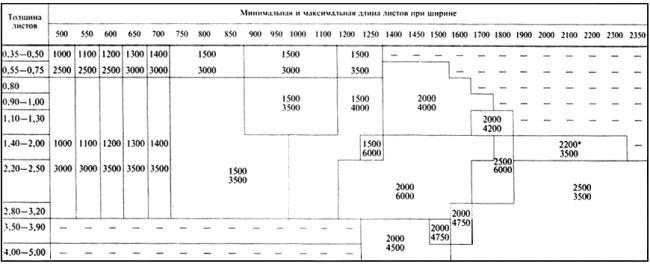 ______________
* При толщине проката 1,5-2,0 мм минимальная длина листа 2000 мм. 
ПРИЛОЖЕНИЕ 2 (справочное). Размеры проката, изготовляемого в рулонах
ПРИЛОЖЕНИЕ 2 
Справочное
Таблица 10
мм ___________
* Изготовляется из низкоуглеродистых марок стали.
ПРИЛОЖЕНИЕ 3 (справочное). Сортаментные характеристики, оговариваемые в заказе
ПРИЛОЖЕНИЕ 3 
Справочное1. Форма поставки проката по размерам оговаривается изготовителем в заказе.
2. Устанавливается четыре формы поставки проката.
3. При заказе рулонов по любой форме длина не оговаривается.
4. Размеры проката по конкретным формам поставки:
ф. I - с указанием толщины, ширины и длины в соответствии с табл.1, приложением 1 и 2;
ф. II - с указанием толщины в соответствии с табл.1;
ф. III - c указанием толщины и кратных размеров по ширине и длине в соответствии с табл.1;
ф. IV - с указанием толщины в соответствии с табл.1 и мерных размеров с шагом по ширине 10 мм и по длине 50 мм.



Электронный текст документа
сверен по:
официальное издание 
Стальной листовой прокат.
Сортамент: Сб. ГОСТов. - 
М.: Стандартинформ, 2012Обозначение НТД, на который дана ссылкаНомер пунктаГОСТ 26877-9120Наименование размераРяд размеровТолщина0,35; 0,40; 0,45; 0,50; 0,55; 0,60; 0,65; 0,70; 0,75; 0,80; 0,90; 1,00; 1,10; 1,20; 1,30; 1,40; 1,50; 1,60; 1,70; 1,80; 2,00; 2,20; 2,50; 2,80; 3,00; 3,20; 3,50; 3,80; 3,90; 4,00; 4,20; 4,50; 4,80; 5,00Ширина500; 550; 600; 650; 700; 750; 800; 850; 900; 950; 1000; 1100; 1200; 1250; 1400; 1450; 1500; 1600; 1700; 1800; 1900; 2000; 2100; 2200; 2300; 2350Длина*1000; 1100; 1200; 1300; 1400; 1420; 1500; 2000; 2200; 2500; 2800; 3000; 3500; 4000; 4200; 4500; 4750; 5000; 5500; 6000Толщина прокатаТолщина прокатаТолщина прокатаТолщина прокатаТолщина прокатаПредельное отклонение по толщине при ширине прокатаПредельное отклонение по толщине при ширине прокатаПредельное отклонение по толщине при ширине прокатаПредельное отклонение по толщине при ширине прокатаПредельное отклонение по толщине при ширине прокатаПредельное отклонение по толщине при ширине прокатаПредельное отклонение по толщине при ширине прокатаПредельное отклонение по толщине при ширине прокатаПредельное отклонение по толщине при ширине прокатаПредельное отклонение по толщине при ширине прокатаПредельное отклонение по толщине при ширине прокатаПредельное отклонение по толщине при ширине прокатаДо 1000 включ.До 1000 включ.До 1000 включ.Св. 1000 до 1500 включ.Св. 1000 до 1500 включ.Св. 1000 до 1500 включ.Св. 1500 до 2000
включ.Св. 1500 до 2000
включ.Св. 1500 до 2000
включ.Св. 2000 до 2350 включ.Св. 2000 до 2350 включ.Св. 2000 до 2350 включ.Высо- кая точ- ностьПовы- шен- ная точ- ностьНор- маль- ная точ- ностьВысо- кая точ- ностьПовы- шен- ная точ- ностьНор- маль- ная точ- ностьВысо- кая точ- ностьПовы- шен-
ная точ- ностьНор- маль- ная
точ- ностьВысо- кая точ- ностьПовы-
шен- ная
точ- ностьНор- маль- ная точ- ностьОт0,35до0,40включ.±0,02±0,03±0,04±0,03±0,04+0,05Св.0,40"0,50"±0,03±0,04±0,05±0,04±0,05±0,06"0,50"0,65"±0,04±0,05±0,06±0,05±0,06±0,07±0,06±0,07±0,09"0,65"0,90"±0,04±0,06±0,08±0,05±0,06±0,08±0,07±0,09±0,11"0,90"1,20"±0,05±0,08±0,10±0,06±0,09±0,11±0,07±0,10±0,13"1,20"1,40"±0,06±0,09±0,10±0,07±0,10±0,12±0,08±0,12±0,15"1,40"1,50"±0,07±0,10±0,12±0,08±0,11±0,13±0,09±0,13±0,16"1,50"1,80"±0,08±0,12±0,14±0,09±0,12±0,15±0,10±0,14±0,17±0,14±0,17±0,21"1,80"2,00"±0,08±0,12±0,15±0,09±0,13±0,16±0,10±0,15±0,18±0,15±0,18±0,22"2,00"2,50"±0,10±0,14±0,17±0,11±0,15±0,18±0,12±0,18±0,20±0,18±0,20±0,23"2,50"3,00"±0,12±0,16±0,18±0,13±0,16±0,19±0,14±0,19±0,22±0,19±0,21±0,25"3,00"3,20"±0,13±0,17±0,19±0,14±0,18±0,21±0,18±0,20±0,23±0,20±0,22±0,27"3,20"4,00"±0,14±0,18±0,20±0,16±0,19±0,22±0,19±0,21±0,24±0,21±0,23±0,28"4,00"5,00"±0,16±0,19±0,20±0,18±0,20±0,23±0,20±0,22±0,25±0,23±0,25±0,30Толщина прокатаТолщина прокатаТолщина прокатаТолщина прокатаТолщина прокатаПредельное отклонениеСв.0,65до0,90включ.±0,08 "1,2"1,5"±0,11 "1,5"2,0"±0,13 "2,0"2,5"±0,15 "2,5"3,0"±0,17 Ширина прокатаПредельное отклонение по ширине проката при точности изготовленияПредельное отклонение по ширине проката при точности изготовленияПредельное отклонение по ширине проката при точности изготовлениявысокойповышенной нормальнойДо 1000 включ.
+2+2+5Св. 1000 до 1500 включ. +3 +5+10" 1500+3+7 +10Ширина прокатаПредельное отклонение по ширине проката при точности изготовленияПредельное отклонение по ширине проката при точности изготовленияповышеннойнормальнойСв. 1000 до 1500 включ.
+4+6" 1500+4 +9ДлинаПредельное отклонение по длине листов при точности изготовленияПредельное отклонение по длине листов при точности изготовленияПредельное отклонение по длине листов при точности изготовлениявысокойповышеннойнормальнойДо 1500 включ.+2+5 +15Св. 1500 до 3000 включ.+3+10 +203000+3+20 +25Виды плоскостности Отклонения от плоскостности при ширине прокатаОтклонения от плоскостности при ширине прокатаОтклонения от плоскостности при ширине прокатадо 1000 св. 1000 до 1500св. 1500Особо высокая4 56Высокая8 810Улучшенная10 1215Нормальная12 1518Толщина прокатаШиринаТелескопичностьДо 2,5До 100040 Св. 1000 60Св. 2,5До 1000 30Св. 100050ТолщинаШирина Ширина Ширина Ширина Ширина Ширина 500-12501400-15001600-17001800 1900-20002100-23000,35-0,50+-----0,55-0,65+++---0,70-0,80++++*--0,90-1,00++++*+*-1,10-1,40+++++*-1,50-2,00++++--2,20-2,50++++++2,80-3,50++++--